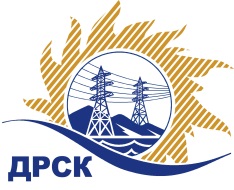 Акционерное Общество«Дальневосточная распределительная сетевая  компания»Уведомление №2 о внесение изменений в Извещение и Документацию о закупке № 36/МТПиРг. Благовещенск                                                                               04 декабря 2015 г.Организатор: АО «Дальневосточная распределительная сетевая компания» (далее АО «ДРСК») (почтовый адрес: 675000, г. Благовещенск, ул. Шевченко 28, тел./факс: 8 (4162) 397-260, e-mail: okzt3@drsk.ruЗаказчик: АО «Дальневосточная распределительная сетевая компания» (далее АО «ДРСК») (почтовый адрес: 675000, г. Благовещенск, ул. Шевченко 28, тел./факс: 8 (4162) 397-260, e-mail: okzt3@drsk.ruСпособ и предмет закупки: открытый запрос предложений: «Автобус (ХЭС)».	Извещение опубликованного на сайте в информационно-телекоммуникационной сети «Интернет» www.zakupki.gov.ru (далее - «официальный сайт») от 19.11.15 г. под № 31502973633Изменения внесены:В Техническое задание: пункт 4 читать в следующей редакции: Год выпуска: 2015-2016 (новый, без пробега)пункт 5 читать в следующей редакции:Двигатель: «Бензиновый, мощностью не менее 122,4л. с., экологический класс  не менее «Евро-4»пункт 6 читать в следующей редакции: Кузов: в части « количество посадочных мест 23»пункт 9: исключен.Все остальные условия Извещения и Документации о закупке остаются без изменения.Зам. Председателя  Закупочнойкомиссии АО «ДРСК» 2 уровня                                                    С.А. Коржов